
ГОРОДСКАЯ  ДУМА  ГОРОДА  ДИМИТРОВГРАДАУльяновской областиР Е Ш Е Н И Ег. Димитровград   24  ноября  2021  года  .                                                                                                                                                                                                                                                                                                                                                                                                                                                                                                                                                                                                                                                                   № 74/634  .Об установлении дополнительной меры социальной поддержкив виде предоставления продуктовых наборов отдельным категориям учащихся муниципальных общеобразовательных организаций города Димитровграда Ульяновской области при реализации образовательных программ с использованием электронного обучения и дистанционных образовательных технологий  Руководствуясь частью 5 статьи 20 Федерального закона от 06.10.2003 №131-ФЗ «Об общих принципах организации местного самоуправления в Российской Федерации», пунктом 29 части 2 статьи 26 Устава муниципального образования «Город Димитровград» Ульяновской области, рассмотрев обращение исполняющего обязанности Главы города Димитровграда Ульяновской области Терёшиной А.Е. от 19.11.2021 №01-22/5822, Городская Дума города Димитровграда Ульяновской области третьего созыва решила:1. Установить дополнительную меру социальной поддержки в виде предоставления продуктовых наборов отдельным категориям учащихся муниципальных общеобразовательных организаций города Димитровграда Ульяновской области при реализации образовательных программ с использованием электронного обучения и дистанционных образовательных технологий.2. Определить следующие категории учащихся муниципальных общеобразовательных организаций города Димитровграда Ульяновской области, которым будет предоставлена дополнительная мера социальной поддержки, установленная пунктом 1 настоящего решения:1) учащиеся из семей со среднедушевым доходом, размер которого ниже величины прожиточного минимума, установленного по Ульяновской области в расчете на душу населения на первое число текущего квартала (в том числе учащиеся из многодетных семей);2) учащиеся дети-инвалиды (кроме обучающихся индивидуально на дому и учащихся с ограниченными возможностями здоровья);3) учащиеся из семей, находящихся в социально опасном положении.	3. Утвердить перечень продуктовых наборов, предоставляемых в рамках дополнительной меры социальной поддержки согласно приложению к настоящему решению.4. Установить, что предоставление дополнительной меры социальной поддержки в виде предоставления продуктовых наборов отдельным категориям учащихся муниципальных общеобразовательных организаций города Димитровграда Ульяновской области осуществляется в соответствии с порядком, утверждаемым постановлением Администрации города Димитровграда Ульяновской области.5. Рекомендовать Администрации города Димитровграда Ульяновской области организовать учёт учащихся муниципальных общеобразовательных организаций города Димитровграда Ульяновской области, социальная поддержка которым будет оказываться в рамках настоящего решения.6. Настоящее решение подлежит официальному опубликованию и размещению в информационно-телекоммуникационной сети «Интернет» на официальном сайте Городской Думы города Димитровграда Ульяновской области (www.dumadgrad.ru).7. Настоящее решение вступает в силу на следующий день после дня его официального опубликования.8. Установить, что действие настоящего решения распространяется на правоотношения, возникшие с 18 октября 2021 года.ПРИЛОЖЕНИЕк решению Городской Думы города Димитровграда Ульяновской области третьего созыва от 24.11.2021 №74/634ПЕРЕЧЕНЬпродуктовых наборов, необходимых для жизнеобеспеченияучащихся муниципальных общеобразовательных организацийгорода Димитровграда Ульяновской области на 10 дней (обед)ПЕРЕЧЕНЬпродуктовых наборов, необходимых для жизнеобеспеченияучащихся муниципальных общеобразовательных организацийгорода Димитровграда Ульяновской области на 5 дней (обед)Председатель Городской Думы города Димитровграда Ульяновской областиИсполняющий обязанности Главы города Димитровграда Ульяновской областиА.П.Ерышев                         А.Н.Большаков№п/пНаименование продукта Вес, кг 1Крупа гречневая, ГОСТ Р 55290-20210,82Крупа рисовая, ГОСТ 6292-930,83Макаронные изделия, ГОСТ 31743-20170,84Хлопья овсяные «Геркулес», ГОСТ 21149-930,45Тефтели «Детские», ГОСТ Р 55366-2012 0,46Биточки «Детские», ГОСТ Р 55366-20120,47Тефтели (котлеты, биточки) рыбные, ТУ производителя0,48Пельмени «Детские», ГОСТ 32750-20140,49Кондитерское изделие «Печенье», ГОСТ 249010,110Сгущенное молоко, ГОСТ 31688-20120,38Стоимость набора составляет 950 руб. (исходя из расчёта 1 день – 95 руб.)Стоимость набора составляет 950 руб. (исходя из расчёта 1 день – 95 руб.)Стоимость набора составляет 950 руб. (исходя из расчёта 1 день – 95 руб.)№п/пНаименование продукта Вес, кг 1Крупа рисовая, ГОСТ 6292-930,82Макаронные изделия, ГОСТ 31743-20170,83Хлопья овсяные «Геркулес», ГОСТ 21149-930,44Биточки «Детские», ГОСТ Р 55366-20120,45Пельмени «Детские», ГОСТ 32750-20140,46Кондитерское изделие, ГОСТ 249010,1Стоимость набора составляет 475 руб. (исходя из расчёта 1 день – 95 руб.)Стоимость набора составляет 475 руб. (исходя из расчёта 1 день – 95 руб.)Стоимость набора составляет 475 руб. (исходя из расчёта 1 день – 95 руб.)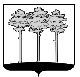 